Регистрационная форма участника семинараНаименование организации, адрес_____________________________________________________________________Данные участников (можете добавлять строки по необходимости)	Участие в семинаре бесплатное. Просим заполнить все поля регистрационной формы и выслать нам обратно на указанные ниже адреса. Количество участников семинара лимитировано, в связи с чем, просим вас высылать регистрационную форму заблаговременно.По всем интересующим вас вопросам обращайтесь по указанным ниже контактным телефонам.Будем рады видеть вас и ваших специалистов на нашем семинаре!Контактное лицо: Тлеубергенова Алинател:  8 (7172) 47-27-24факс:  8 (7172) 47-27-26моб: +7 (701) 771-06-46е-mail: tleubergenova@dl.kzАстана, 20-22 май 2015 г.Отель Park Inn ________________Astana, 20-22 May 2015Park Inn HotelIII Научно-практический семинар«Современные Лабораторные ПриборыДля Науки и Промышленности»___________________________________________________III Research Workshop"Modern Laboratory InstrumentsFor Science And Industry "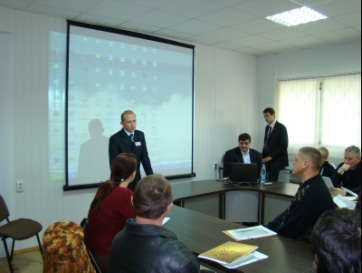 №ФИО, должностьEmailКонтактный телефон, факс11222